Honda-Service.ruИмпорт наших контактов в телефонную книжку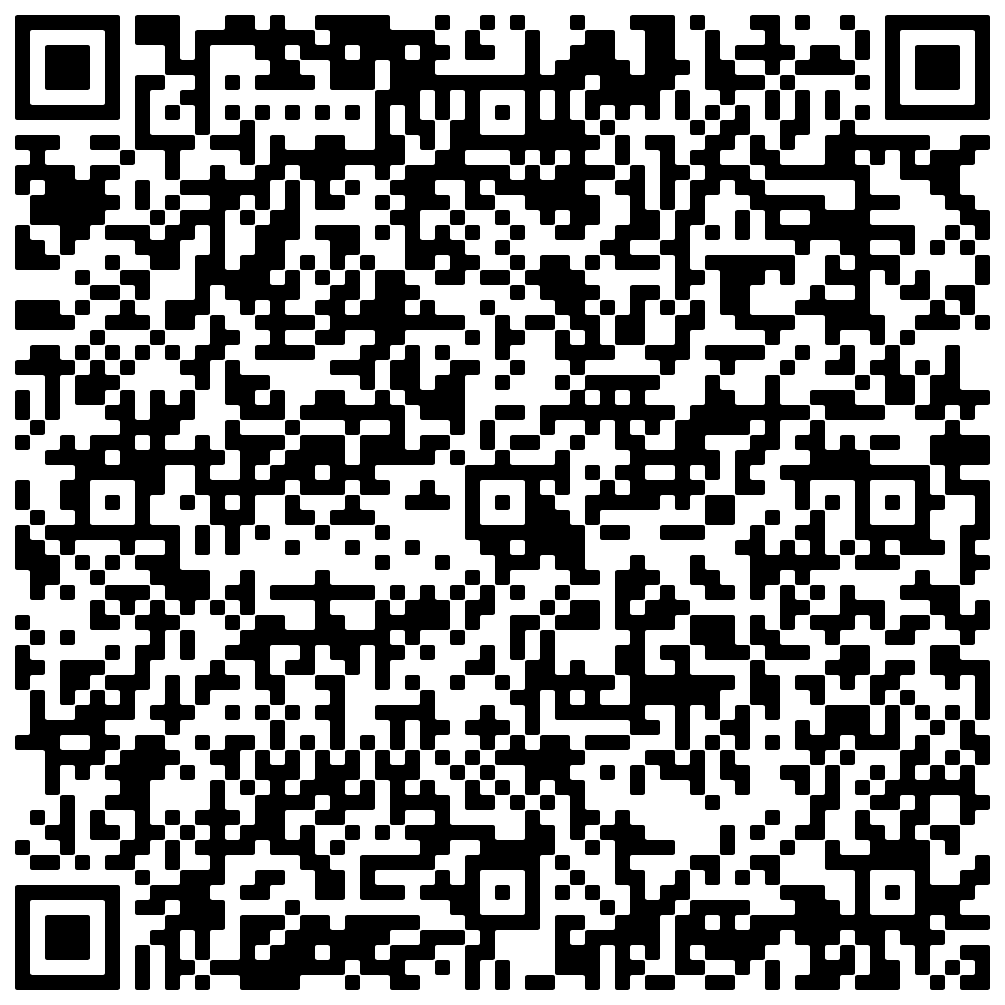 